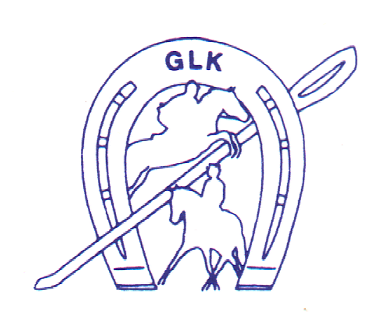 Referat af bestyrelsesmøde i GLK den 04.04.2023 kl 19.00Med venlig hilsenTrine Juul Damgaard, Sekretær, GLKTilstede fra bestyrelsen Amalie, Cecilia; Trine, Jane, Maj-Britt, Dorte, SusanneTilstede fra udvalgeneCamilla, Selma, Laura, Ronja, PernilleValg af ordstyrer og godkendelse af referatReferatet fra 7.3.2023 blev godkendt.Nyt fra formandenHar deltaget i GSI møde med generalforsamling. Klubben har fået fornyet sit CVR nummer. Tilskudsansøgning er endelig underskrevet og afsendt.RepræsentantskabsmødeHenrik Jørgensen er valgt ind i hovedbestyrelsen fra DRF som eneste repræsentant fra sjælland. Cecillia deltog. Konkurrenceregistreringsgebyr er steget.ArbejdsdageJane har ikke fået mail fra alle udvalgsformand. Caffe har lidt udfordringer med at rykke tingene ud pga. indendørs arrangementer op til Majstævnet, så de vil gerne have lavet opgaver på dag 2. Caffevognen kan vaskes/rengøres på dag 1. Automaterne skal vaskes, måske på dag 2. Springmaterialet skal ordnes på dag 1. Jordfoldenes midterskel skal køres væk. Festudvalget står for forplejning, så der bliver lidt hygge til sidst. Jane laver et facebook opslag med tilmelding til en dag. Der kan laves event om bespisning via hjemmesiden. Torben skal påminde springrytterne. Pernille tager et hold med og klipper i skoven.Overnatning til MajstævnetDet bliver igen i rytterstuen. Camilla laver en seddel. Selma og Laura sørger for organisering og er her morgen og aften. Der bliver ikke mad. Forældre må selv stille op ifht. evt. forplejning. Der skal laves vagtplan ifht. at hjælpe med staldarbejde osv. Mad i CaffeRonja ønsker mere solid mad, f.eks. rugbrødsmadder som hjælpemad i stedet for toast. Hvis man er der hele dagen som voksen, er det ikke nok. Aftalt at udvalgene laver lister med de personer, der må få ekstraforplejning pga. lange heldagsvagter. Nyt fra udvalgeneJuniorudvalg: showstævne medio april. Monike kan måske hjælpe med banedesign. Der skal være pandekagebod. Tag højde for at de startende skal have tid til at skifte udklædning på hestene. Dressurudvalget: Har stævne snart. Nye dommere. Programridning 6.5.Miniudvalget: Minidressur om lidt. Skal selv finde en, der kan skrive lidt fra det til striglerne. Camilla spørger Anne – Bente.Springudvalget: Springstævnet 2.4 gik fint. Banetræning 7.5 med nye dommere og ny banebygger. Monike er i gang med at blive banebygger. Ønske udefra om flere ponyklasser. Det overvejes, hvis der er mange deltagere næste gang, hvor ponyklassen er separat.Festudvalg: Vil gerne arrangere grill og fællesspisning fredag til majstævnet.Caffe: Stor travlhed til springstævnet. Hurtigt udsolgt. Har fået nyt køle/frys og opvaskemaskine. Kan man have ekstra folk eller gøre andet for at mindste ventetiden i rush hour. Stævne nærmest hver weekend i den kommende tid, så caffe har travlt. Breddeudvalg: Kursusforslag som de forholder sig til. PR/sponsor: intet nyt.Skovudvalg: ikke til stede. Skal melde ind til Jane. Pernille tager folk med på arbejdsdagen. Strigleudvalget: obs budget. Overveje øget annoncepris fra næste år, da bladet er blevet dyrere at trykke. Pt. Godt med en annoncør mere. Aktivitetskalender16.4 Showstævne23.4 D stævne Dressur30.4 Minidressur30.4 Arbejdsdag6.5 Rid for en dommer/dressur7.5 Forårsspring14.5 Miljøtræning14.5 Arbejdsdag18-21.5 Majstævne11.6 Miniskovtur18.6 Sommerspring 22.4 Stine Hedenskog kommer igen.25.6 Sommerdressur20.8 Miniskovtur26.-27.8 Dressur med klubmesterskaber3-4.9 Spring med klubmesterskaberØkonomi og budgetopfølgningSusanne har nu adgang til alt. Mangler fakturaindbetalinger fra striglerne og afventer svar på ansøgning om tilskud.Eventuelt5 hjælpere udeblev fra hjælpertjanser 2.4. Overvejer udelukkelse næste gang, da der er nogle, der gentagne gange udebliver eller ikke melder til. Cecillia bestiller nyt p – skilt, da det sidste blev ødelagt i stormen. Trine viderebringer ønske om at man igen skal kunne bestille tøj med GLK logo. Helle Fischer og Helle Skjøt har tidligere været inde over. Det skal afklares, hvor mange, der potentielt er interesserede. Ronja har en ven, der måske kan trykke. Der skal være en tovholder.Cecilia er nu valgt til næstformand.Ved klubbegivenheder, som ikke er stævner, kan Trine oprette event på hjemmesiden. Den, der arrangerer, skal sende udførlige oplysninger til Trine, som så laver et opslag på hjemmeside og facebook.Næste møde Den 2.5 kl. 19.00 Kage: RonjaHuskelisteHusk: afstemning om rideskolerytteres stævnegebyr før sommerferien, så det kan gælde fra den nye stævnesæson.Ronja husk: hæve pris på springning v. d-stævner.Før GF: juniorryttere i vedtægter – obs aldersændring ifht. udvalgOpfølgning om evt. udelukkelse af en springrytter udefra pga. dårlig opførsel. 